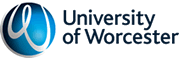 POLICY[title]Contact OfficerNormally the Head of the Dept. the Policy originates from, but can be anyone.  Naming the role in this section, rather than an actual name, aids longevity of the document.PurposeA brief description – one or two lines typically – outlining the reason the Policy has been created.OverviewContext for the Policy – perhaps the legislative structure, or the relevant aspects of University Strategy, along with any other important points of reference.ScopeWho the Policy applies to – typically staff, sometimes staff and students (members of the University is a useful term here).  It is valuable to note here if it applies to staff at partner organisations, or contractors, or visitors, etc.The PolicyThe Policy itself.  Subsections can usefully be added here to aid readability/structure.Date ApprovedDay Month YearApproval Authorityeg. Academic Board Date of CommencementMonth YearAmendment DatesList the dates the policy has been amended (Day Month Year)Date for Next ReviewMonth YearRelated Policies, Procedures, Guidance, Forms or TemplatesName and link to related policies, procedures or guidancePolicy/Policies Superseded by this documentList the policy, policies or any other authority superseded by this new policy